流程表4月12日(五) 各組 
16：00－18：00 ：選手報到領物資
（觀夕平台選手報到區）
16:00 - 16:30  S16/W16驗車
16:30 - 17:00  S16/W16技術會議4月13日(六) 半程賽 04：20 - 05：00　：選手補報到領物資
 （觀夕平台選手報到區） 04：30 - 05：30  ：轉換區開放-放車
05 : 00 - 05 : 30   ：S16/W16 補驗車 (轉換區)05：20 - 05：50  ：檢錄(大會舞台前)05：30 - 06：00　：開幕式暨競賽說明06：00	　　　　  ：半程賽&接力 開賽09：00          ：賽會結束  
09：30	　　　　  ：頒獎09：30          ：開放轉換區-領車
4月13日(六)   騎跑兩項 & 小鐵人06：30－11：00：選手補報到領物資
（觀夕平台選手報到區）11：30－12：30：轉換區開放-放車11：45－12：45：選手檢錄(大會舞台前)12：45         ：競賽說明13：00         ：小鐵人 開賽14 : 00          ：騎跑兩項 開賽16：00 – 17:00  ：開放轉換區-領車16 : 20          ：賽會結束&頒獎(可視情況提前) 4月13日(六) 標準組16：00－18：00：選手報到領物資
（觀夕平台選手報到區）16：00 - 16：30：菁英組驗車
16：30 - 17：00 : 菁英組技術會議
                
4月14日(日) 標準賽05：20－06：00：選手補報到領物資
（觀夕平台選手報到區）05：30－06：30：轉換區開放-放車
06 : 00 - 06 : 30 ：菁英組補驗車  (轉換區)06：20 -06：50：檢錄(大會舞台前)06：30－07：00：開幕式暨競賽說明07：00         ：標準賽&接力 開賽10：30         ：開放轉換區-領車  
11：00         ：頒獎(可視情況提前) 12 : 00          : 賽會結束 (請妥善規劃返程時間並預留延誤時間，為保障其他選手參賽權益，轉換區若未開放，禁止選手取車)晶片領取晶片：請選手進入轉換區內放自由車時　　　　　　　　　　　　　　　　　　　　　　　領取晶片，晶片不可代領 。歸還晶片：選手憑晶片及號碼布至轉換區領車離場。遺失晶片：選手如遺失晶片或未歸還請至服務組繳交1000元工本費，憑繳費單據領車離場。賽前準備事項晶片：緊繫於左腳踝，以晶片作交接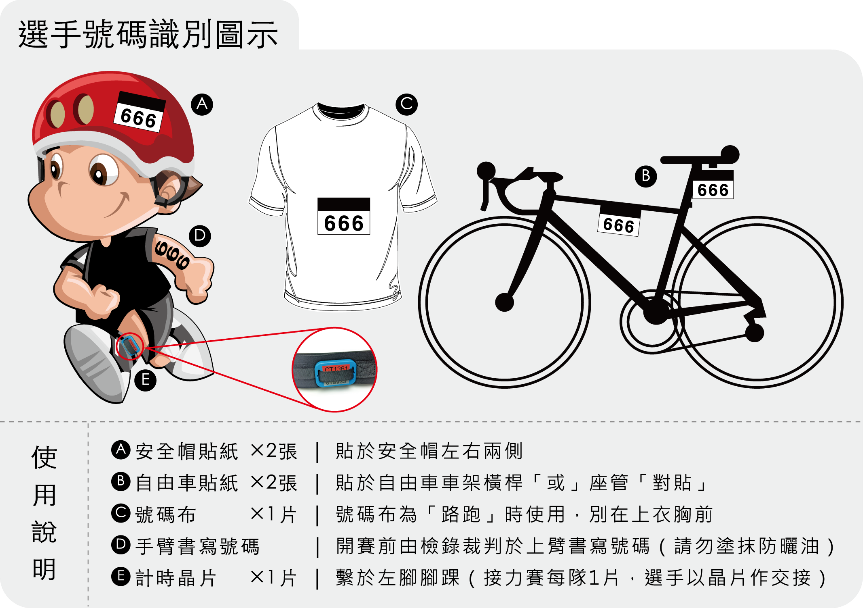 游泳：紋身貼紙×2張→貼於左右上臂兩外側並且配戴大會提供之泳帽。自由車：帽貼 ×2張→貼於安全帽兩側車貼 ×2張→貼於自由車車架「橫管」或　　　「座管」對貼路跑：號碼布 ×1片→於路跑賽段時別在上衣胸前＊＊貼心提醒攜帶自由車搭乘台鐵規定　以免產生爭執及加收票價https://www.railway.gov.tw/tra-tip-web/tip/tip00D/tipD11/view11游泳游泳速度較慢的選手，請於該梯次最後下水。 如身體不適或體力不支，請立即脫下泳帽揮動並呼叫救生員救起之接力選手(即棄賽)待等到最後一位選手上岸後，方可交接繼續比賽(不計算成績)。游泳規則下水後，前50公尺必須使用捷泳(自由式)前進，以保障選手安全。允許使用救生浮標、救生衣、防寒衣。選手不可提前下水，違者取消資格，且事後不得追補成績。浮標為救生工具，禁止抱著浮標踢水前進，否則裁判可視情況制止選手繼續比賽。違規穿越水道線者取消資格。自由車水壺架禁止放置礦泉水瓶。過彎務必放慢速度且不得超越中心線。若車輛損壞，不能騎行時，選手可在不受外力協助下，推車或扛車回到轉換區。自由車規則7~15歲選手開放使用公路車7~12歲禁止使用休息把。禁止騎乘U bike。禁止折疊腳踏車。超車時應保持右側1.5公尺以上間隔，迅速超越，在15秒內無法超越者，應自動回復原位，不得平行；被超越者不得以蛇行阻礙他人超越。自由車賽段禁止跟車若車輛損壞，不能騎行時，選手可在不受外力協助下，推車或扛車回到轉換區。過彎務必放慢速度且不得超越中心線。水壺架禁止放置礦泉水瓶。跑步所有競賽項目禁用MP3、耳機等。選手由大會設立之供水站及醫療站提供支援，禁止伴游、伴騎、伴跑或私下提供選手食物、飲料，亦不得觸摸他人之自由車或用具。不得裸露上身或拉下比賽服上半部，否則取消資格。如選手明顯不適合參賽，基於安全考量，大會有權終止參賽資格。轉換區轉換區功能為預先放置自由車與跑步裝備。	為確保比賽秩序與安全，轉換區限選手進出。比賽開始轉換區即禁止出入，請選手將比賽用品隨身帶妥。轉換區未到開放時間不能領車，選手請預作安排，保留彈性時間。請憑「號碼布」依照「領車時間」取車並歸還晶片。轉換區內工作人員及警方會盡力保護安全，但選手自由車如遭竊歉難補償，若有需要請自行投保「失竊險」。逾時未領車，大會不負保管責任。轉換區規則進轉換區前，須在下車線前下車，並牽車進入，違者罰秒。安全帽帽扣務必緊扣，違者罰秒。阻礙其他選手比賽者罰秒。接力組各組選手須於接力區，以晶片進行交接。棄權或被判喪失資格之接力選手，待最後一位選手上岸後，方可繼續比賽(不計算成績)。接力規則未於接力區內完成接力者罰秒。棄賽棄權或被判喪失資格之選手，雖然體能復原或情況好轉，均不得繼續比賽，並須主動繳交晶片至大會服務組。相關活動訊息中華民國鐵人三項運動協會官網Facebook 選手編號or團編賽　程(團隊不需填寫)組　別(團隊不需填寫)選手姓名(含接力)or團隊代領人姓名電話